?АРАР									ПОСТАНОВЛЕНИЕ«16» апреля 2018й.   				№25			 «16» апреля 2018г.Об утверждении условий приватизации муниципального имущества сельского поселения Татлыбаевский  сельсовет муниципального района Баймакский район Республики БашкортостанРуководствуясь ст.14 Федерального закона от 06.10.2003 №131-ФЗ  «Об общих принципах организации местного самоуправления в Российской Федерации», главой 30 Гражданского кодекса Российской Федерации, Федеральным законом от 21.12.2001г. №178-ФЗ «О приватизации государственного  и муниципального имущества», Соглашением «О взаимодействии Комитета по управлению собственностью Министерства земельных и имущественных отношений Республики Башкортостан по Баймакскому району и город Баймаку с Администрацией сельского поселения Татлыбаевский сельсовет муниципального района Баймакский район Республики Башкортостан по вопросам управления и распоряжения муниципальным имуществом», утвержденным решением Совета сельского поселения Татлыбаевский сельсовет №35 от 14.03.2016г., решениями Совета сельского поселения Татлыбаевский сельсовет муниципального района Баймакский район Республики Башкортостан №38 от «22» апреля 2016г. «Об утверждении Прогнозного плана (программы) приватизации муниципального имущества на 2016 год», №76 от «29» мая 2017г. «О внесении изменений и дополнений в Прогнозный план (программу) приватизации муниципального имущества сельского поселения Татлыбаевский сельсовет муниципального района Баймакский район Республики Башкортостан на 2016 год», №85 от «11» сентября 2017г. «О внесении изменений и дополнений в Прогнозный план (программу) приватизации муниципального имущества сельского поселения Татлыбаевский сельсовет муниципального района Баймакский район Республики Башкортостан на 2016 год», Администрация сельского поселения Татлыбаевский сельсовет муниципального района Баймакский районпостановляет:1. Приватизировать следующее муниципальное имущество, указанное в приложении №1 к настоящему постановлению.2. Определить способ приватизации муниципального имущества: аукцион с открытой формой подачи предложений.3. Установить начальную цену муниципального имущества: в размере начальной рыночной стоимости муниципального имущества, выполненной ООО «Независимая оценка»  в отчетах об оценке рыночной стоимости муниципального имущества (Приложение №1).4. Определить форму, сроки, порядок внесения оплаты муниципального имущества: в наличной (безналичной) форме единовременно в течение десяти рабочих дней с момента заключения договора купли-продажи в валюте Российской Федерации (в рублях) в установленном порядке в бюджет сельского поселения Татлыбаевский  сельсовет муниципального района Баймакский район Республики Башкортостан.5. Установить форму, сроки, порядок перечисления задатка победителя: в течение пяти дней с даты, установленной для заключения договора купли-продажи муниципального имущества.6. Установить шаг аукциона: в размере пяти процентов от начальной рыночной стоимости муниципального имущества. 7. Управляющему делами Администрации сельского поселения Татлыбаевский сельсовет обнародовать на информационном стенде сельского поселения Татлыбаевский сельсовет, разместить на официальном сайте сельского поселения Татлыбаевский сельсовет в сети Интернет: http://tatlybai.ru/ информационное сообщение о проведении аукциона, образцы типовых документов, представляемых покупателями муниципального имущества, правила проведения торгов не менее чем за тридцать дней до дня осуществления продажи муниципального имущества, указанного в приложении №1 к настоящему постановлению, с содержанием необходимых сведений.8. Комитету по управлению собственностью Министерства земельных и имущественных отношений Республики Башкортостан по Баймакскому району и городу Баймаку (Рахимгулов Р.В.–по согласованию) обнародовать на информационном стенде Комитета по управлению собственностью, разместить на официальном сайте Правительства Российской Федерации в сети Интернет: http://torgi.gov.ru информационное сообщение о проведении аукциона, образцы типовых документов, представляемых покупателями муниципального имущества, правила проведения торгов не менее чем за тридцать дней до дня осуществления продажи указанного имущества.9. Управляющему делами Администрации сельского поселения  Татлыбаевский сельсовет обнародовать на информационном стенде сельского поселения Татлыбаевский сельсовет, разместить на официальном сайте сельского поселения Татлыбаевский сельсовет в сети "Интернет": http://tatlybai.ru/ настоящее постановление в течение десяти дней со дня принятия этого решения.10. Комитету по управлению собственностью Министерства земельных и имущественных отношений Республики Башкортостан по Баймакскому району и городу Баймаку (Рахимгулов Р.В.–по согласованию) обнародовать на информационном стенде Комитета по управлению собственностью, разместить на официальном сайте Правительства Российской Федерации в сети Интернет: http://torgi.gov.ru  настоящее постановление в течение десяти дней со дня принятия этого решения.11. Контроль за исполнением настоящего постановления оставляю за собой. Глава сельского поселения Татлыбаевский сельсовет					Р.А.Идрисов                                                                                                      Приложение №1к постановлению Администрации сельского поселения Татлыбаевский  сельсовет муниципального района   Баймакский район Республики Башкортостан№ 25   от «16» апреля 2018г.Переченьприватизируемого муниципального имущества сельского поселения Татлыбаевский  сельсовет муниципального районаБаймакский район Республики БашкортостанГлава сельского поселенияТатлыбаевский сельсовет						Р.А.ИдрисовБАШ?ОРТОСТАН  РЕСПУБЛИКА№Ы БАЙМА?  РАЙОНЫМУНИЦИПАЛЬ  РАЙОНЫНЫ*ТАТЛЫБАЙ  АУЫЛ  СОВЕТЫАУЫЛ   БИЛ»М»№ЕХАКИМИ»ТЕ453656 Татлыбай ауылы, ;изз2т Татлыбаев урамы, 48АТел.  8 (34751) 4-45-25, 4-45-38.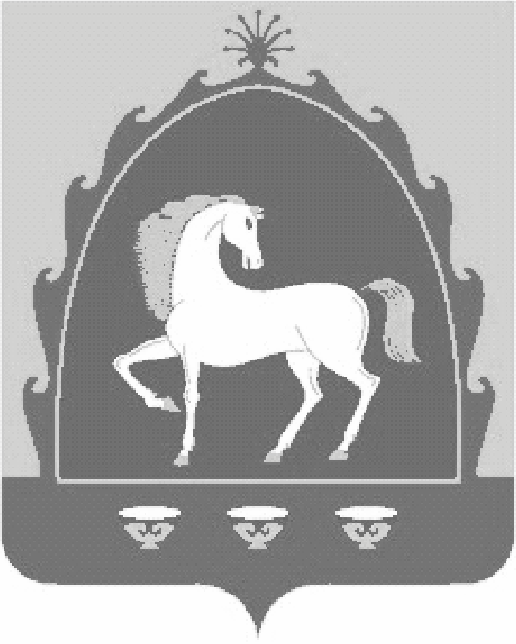 АДМИНИСТРАЦИЯСЕЛЬСКОГО  ПОСЕЛЕНИЯ ТАТЛЫБАЕВСКИЙ  СЕЛЬСОВЕТ МУНИЦИПАЛЬНОГО  РАЙОНА БАЙМАКСКИЙ  РАЙОН РЕСПУБЛИКИ БАШКОРТОСТАН453656 село Татлыбаево, ул.Гиззата Татлыбаева, 48АТел.  8 (34751) 4-45-25, 4-45-38.№п/пНаименование, характеристика имущества               МестонахождениеимуществаСрок привати-зации Рыночная стоимость,( в рублях)  документ-основание1Нежилое здание,общая площадь:  698,6  кв.м., кад.№ 02:06:040701:252Земельный участок, площадь: 846  кв.мКад.№ 02:06:040701:265Категория земель: земли населенных пунктов, разрешенноеиспользование: под  размещение фермы.РеспубликаБашкортостан,Баймакский район,д.Абдрахманово,ул. С.Юлаева,д.1а II квартал2018 г.51400Отчет № 18-02/13об оценке рыночной стоимости нежилого здания  фермы,    площадью 698,6  кв.м. с земельным участком площадью 846  кв.м, расположенного по адресу: Республика Башкортостан, Баймакский район,  Татлыбаевский c/c, д.Абдрахманово, ул. С.Юлаева, д.1а, от 13 февраля  2018 г.2Нежилое здание,общая площадь:  662,8  кв.м., кад.№ 02:06:040401:469Земельный участок, площадь: 784  кв.мКад.№ 02:06:040401:530Категория земель: земли населенных пунктов, разрешенноеиспользование: для  размещения родильного отделения.РеспубликаБашкортостан,Баймакский район,д.Янзигитово,ул. С.Юлаева,д.1/1II  квартал2018 г.49000Отчет № 18-02/14об оценке рыночной стоимости нежилого здания,   общей площадью 662,8  кв.м. с земельным участком площадью 784  кв.м, расположенного по адресу: Республика Башкортостан, Баймакский район, Татлыбаевский с/с, д.Янзигитово, ул. С.Юлаева, д.1/1, от 13  февраля  2018 г.3Нежилое здание,общая площадь:  137,2  кв.м., кад.№ 02:06:040704:61Земельный участок, площадь: 210  кв.мКад.№ 02:06:040704:50Категория земель: земли населенных пунктов, разрешенноеиспользование: под размещение фермы.РеспубликаБашкортостан,Баймакский район,д. Карышкино,ул. Ямаш,д.32 вII  квартал2018 г.10600Отчет № 18-03/30-01об оценке рыночной стоимости нежилого здания площадью 137,2  кв.м. с земельным участком площадью 210  кв.м, расположенного по адресу: Республика Башкортостан, Баймакский район, Татлыбаевский с/с, д.Карышкино, ул. Ямаш, д.32в, от 30 марта   2018 г.